         Фотоотчет  творческого задания  « Пасха» ( в самоизоляции)Цель: : Приобщение детей дошкольного возраста к традициям и обычаям празднования Пасхи.                                 Семья Зиминой Кати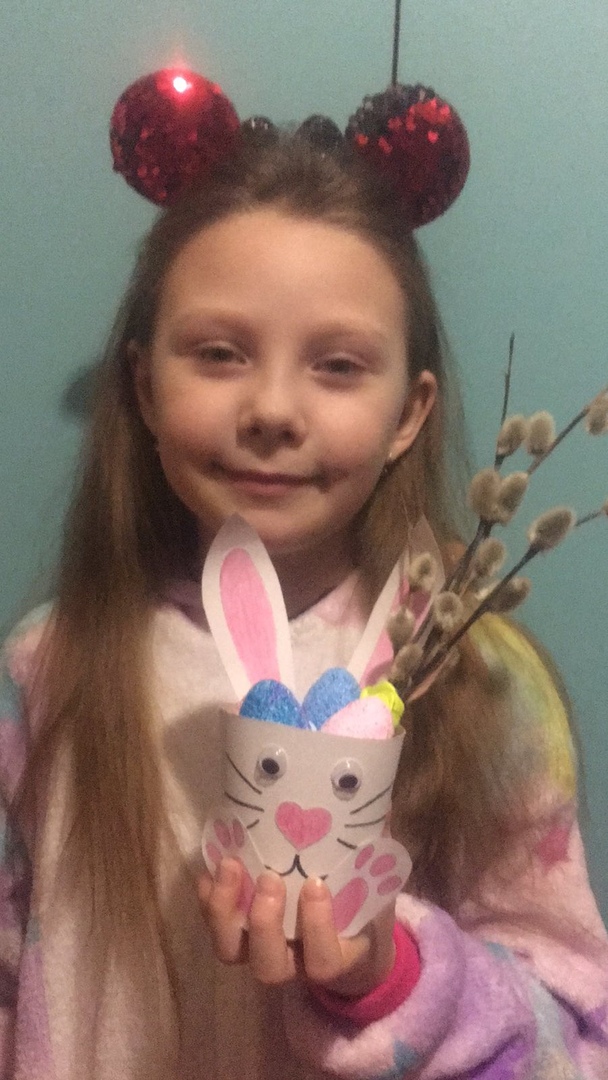                                   Семья Ольвач Оли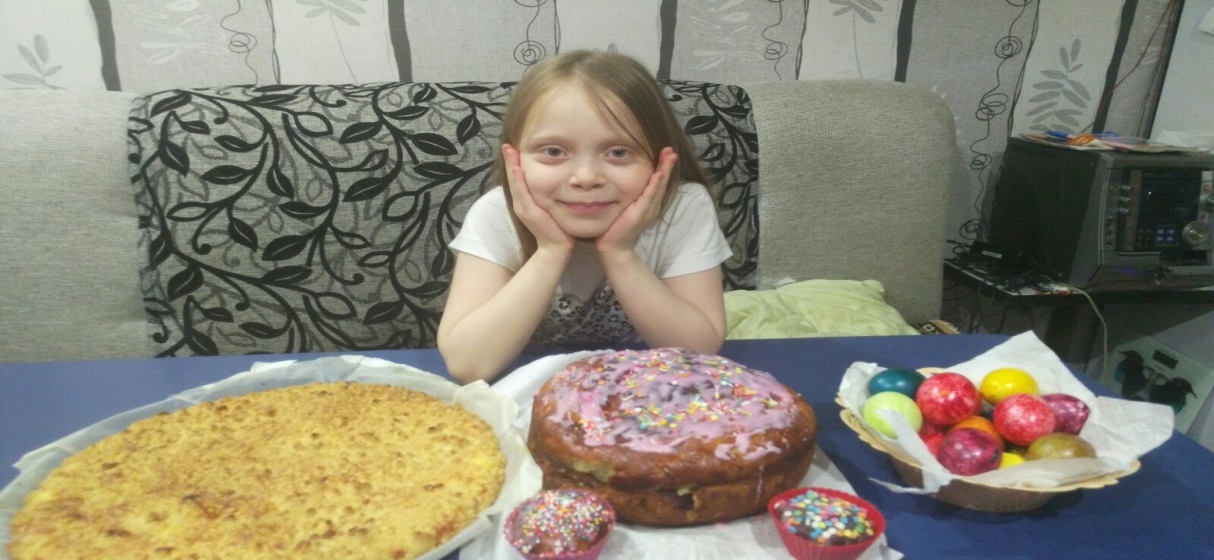 